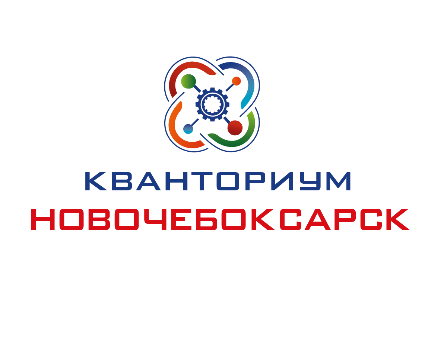 Детский технопарк «Кванториум» г. Новочебоксарск Чувашской РеспубликиПоложение об организации и проведении III открытого республиканского конкурса «Проектируем в Tinkercad» Общие положения1.1. Настоящее Положение определяет статус, цель, задачи, условия участия, порядок организации, проведения и подведения итогов III открытого республиканского конкурса «Проектируем в Tinkercad»  (далее — Конкурс).1.2. Учредителем мероприятия является Министерство образования Чувашской Республики.1.3. Организатором Конкурса является Детский технопарк «Кванториум» г.Новочебоксарск, структурное подразделение государственного автономного профессионального образовательного учреждения Чувашской Республики «Новочебоксарский химико-механический техникум» Министерства образования Чувашской Республики.1.4. Конкурс посвящён Году семьи в России.1.5. Информационная поддержка мероприятия осуществляется в официальной группе ВК «Детский технопарк "Кванториум" Новочебоксарск» и в мессенджере Telegram ДТ «Кванториум» г. Новочебоксарск.1.6. Принимая участие в конкурсе, участники соглашаются с положением о проведении конкурса2. Цель и задачи конкурса2.1. Цель проведения Конкурса:– создание условий для самореализации и развития творческих способностей обучающихся в сфере технического творчества и инженерной деятельности.2.2. Задачи: -  популяризация среди детей и молодежи технологий 3D-моделирования; - стимулирование интереса детей и молодежи к сфере инноваций и высоких технологий; - выявление и поддержка талантливых обучающихся в области технического творчества; - создание условий для раннего профессионального самоопределения детей и молодежи; - развитие у обучающихся навыков практического решения актуальных инженерно-технических задач;- выявление, отбор и поддержка талантливой молодежи. 3. Участники Конкурса3.1. К участию в Конкурсе приглашаются обучающиеся образовательных организаций всех типов и видов в возрасте 10-14 лет (включительно), увлеченные ЗD-технологиями и владеющие навыками работы в программе «Tinkercad».3.2.  Участники Конкурса делятся на 2 возрастные категории: - младшая - учащиеся 4-5 классов; - старшая - учащиеся 6-7 классов. 3.3.  Участие в конкурсе индивидуальное. 3.4. Участником Конкурса считается учащийся, направивший заявку в полном объеме в сроки, указанные в п.5 Положения, и направивший работу, отвечающую требованиям, указанным в Приложении 1.3.5. Участие в конкурсе бесплатное.3.6 Для взаимодействия с участниками организаторы используют контактные данные участников, указанные при заполнении формы регистрации.3.7. Регистрируясь для участия в Конкурсе, участники подтверждают свое согласие Организатору на обработку своих персональных данных в порядке, установленным Федеральным законом от 27 июля 2006 г. № 152-ФЗ «О персональных данных».4. Органы управления и рабочие органы мероприятия4.1. Подготовку и проведение Конкурса осуществляет организационный комитет (далее именуется – Оргкомитет).4.2. Оргкомитет осуществляет следующие функции:  - утверждает программу и план-график подготовки и проведения Конкурса; - назначает непосредственных исполнителей; - осуществляет сбор заявок для Конкурса;- формирование информационной базы данных участников Конкурса;- формирование состава конкурсной комиссии и организации их работы;- организация работы площадки Конкурса;- утверждение списка победителей;- награждение победителей;- организационное и информационное сопровождение Конкурса.5. Порядок и сроки проведения Конкурса5.1. Конкурс проводится с 28 марта по 25 апреля 2024 г. 5.2. Для участия в конкурсе необходимо оформить электронную заявку в Навигаторе https://р21.навигатор.дети/activity/736/?date=2024-03-285.3. Конкурс проводится в два этапа. 5.3.1 Первый (отборочный) этап Конкурса проводится с 28 марта по 10 апреля 2024 г. заочно. Он заключается в выполнении задания на тему, предложенную Оргкомитетом Конкурса (Приложение 1), с дальнейшим предоставлением готовой работы при помощи формы  https://forms.gle/gy4YBA2tVe9xXWBR6  до 23:59 ч. 10 апреля 2024 г. 5.3.2. Конкурсная комиссия до 14 апреля 2024 г. рассматривает работы участников и определяет финалистов первого этапа в каждой возрастной категории. Результаты первого (заочного) этапа Конкурса, публикуются 15 апреля 2024 г. до 23:59 ч. в официальной группе ВК «Детский технопарк "Кванториум" Новочебоксарск», в социальной сети Вконтакте и в мессенджере Telegram ДТ «Кванториум» г. Новочебоксарск.5.3.3. Второй (финальный) этап Конкурса проводится очно 25 апреля 2024 г. на базе ДТ «Кванториум» г.Новочебоксарск Чувашской Республики (429951, г. Новочебоксарск, ул. Ж.Крутовой, д.1)  и заключается в защите своей конкурсной работы.5.3.4.  В финальный этап выходят  по 5 участников из каждой возрастной категории, набравших наибольшее количество баллов в отборочном этапе. Задание для участия в  очном этапе будет в приглашении на финал,  разосланном на электронную почту, указанную при подаче работы до 23:59 16 апреля 2024 г.Порядок оценки Конкурса и подведения итоговЧлены конкурсной комиссии назначаются из числа лиц, компетентных в области тематики конкурсного задания.Критерии оценки.Оценка работ Первого (отборочного) этапа Конкурса проводится экспертной комиссией в соответствии с критериями оценки:- соответствие проекта описанию поставленной задачи;- сложность модели и сложность деталей (уровень детализации и сложность деталей/частей модели);- целостность композиции, единство замысла, выдержанность стиля; - креативность и новизна (субъективная оценка, отражающая степень творческого подхода и степень новизны идей, использованных в работе).Итоговая оценка конкурсной работы - среднее арифметическое от суммы баллов всех членов конкурсной комиссии. 6.2.2 Критерии оценки работ Второго (финального) этапа Конкурса будут разосланы на электронную почту финалистов, указанную при регистрации. Итоговая оценка конкурсной работы - среднее арифметическое от суммы баллов всех членов конкурсной комиссии.  6.3. Участники второго (финального) этапа, набравшие максимальное количество баллов по результатам двух этапов в каждой возрастной категории объявляются победителями Конкурса и награждаются дипломами 1, 2 и 3 степени.6.4. Итоговая оценка, полученная участником Конкурса и утвержденная экспертной комиссией, не подлежит апелляции.6.5. Все участники Конкурса получают электронные сертификаты. 6.6. Информация об итогах Конкурса публикуется в социальной сети Вконтакте и в мессенджере Telegram ДТ «Кванториум» г. Новочебоксарск.Права и обязанности сторон7.1. Организатор обязан провести Конкурс согласно положению с  соблюдением санитарно-эпидемиологических рекомендаций Роспотребнадзора.7.2. Передавая работу на рассмотрение экспертной комиссией, участники конкурса тем самым подтверждают, что: он является правообладателем работы или обладает правами на использование работы для участия в Конкурсе; не нарушает права на результаты интеллектуальной деятельности третьих сторон;права на эту работу не имеют каких-либо обременений или ограничений, никому не переданы, не отчуждены, не уступлены, не заложены, никаких споров, исков, либо иных претензий третьих лиц в отношении прав на работу не имеется, и они свободны от любых прав третьих лиц; использование организаторами Конкурса демонстрационных файлов работы, в том числе размещение их в открытом доступе на интернет сайтах и в СМИ, не нарушает прав на результаты интеллектуальной деятельности или иных прав, как самого участника Конкурса, так и третьих лиц; он согласен с тем, что организаторы Конкурса вправе по своему усмотрению использовать демонстрационные файлы работы без каких-либо ограничений и выплаты участникам какого-либо вознаграждения;в случае возникновения каких-либо претензий третьих лиц в отношении предоставленной работы, участник Конкурса обязуется их урегулировать без привлечения Организатора Конкурса.7.3. Участник Конкурса передает Организатору неисключительные права:на использование демонстрационных файлов работы;на воспроизведение, распространение, импорт, публичный показ, передачу в эфир, сообщение для всеобщего сведения;на использование предоставленные демонстрационные файлы для их копирования или преобразования как целое или как часть, отдельно или в связях с любыми словами и/или рисунками. Права считаются предоставленными с момента подачи заявки на участие в Конкурса.8. Контакты оргкомитетаДетский технопарк «Кванториум», структурное подразделение государственного автономного профессионального образовательного учреждения Чувашской Республики «Новочебоксарский химико-механический техникум» Министерства образования и молодежной политики Чувашской Республики (429951, г. Новочебоксарск, ул. Ж.Крутовой, д.1).  тел.8(8352)48-42-72.  e-mail: kvantoriumnchk@mail.ru.По организационным вопросам обращаться:Виноградова Анжела Владимировна, наставник энерджиквантума г.Новочебоксарсктел.: +79373791858e-mail: energynchk@gmail.comЛастухина Ольга Борисовна, заместитель руководителя ДТ «Кванториуим» г.Новочебоксарсктел.: +79278488195e-mail: lastukhina@rambler.ruПриложение  1к положению о III открытом республиканском конкурсе «Проектируем в Tinkercad»Задание первого (отборочного) этапа конкурса.Необходимо спроектировать инновационное устройство для повседневного использования, которое поможет улучшить качество жизни вашей семьи.Соревновательная задача:Продемонстрировать умение работать с инструментами Tinkercad при выполнении конкурсного задания.Основу проекта должны составлять авторские модели.Требования к заявке.Для участия в конкурсе необходимо оформить электронную заявку в Навигаторе https://р21.навигатор.дети/activity/736/?date=2024-03-28Готовая работа прикрепляется к форме регистрации https://forms.gle/gy4YBA2tVe9xXWBR6Результаты выполнения конкурсного задания представляется в двух обязательных формах:паспорт проекта (Приложение 2),прямая ссылка на работу в программе Tinkercad.com с общим доступом либо на совместную работу.Имя файла - ФИО участника + НАЗВАНИЕ проекта(например, «Васильев И.А. СЕМЬЯ»).ПРОВЕРЬТЕ АКТИВНОСТЬ ПРИКРЕПЛЯЕМЫХ ССЫЛОК! Участники, предоставившие не активную ссылку, к участию в конкурсе не допускаются.Приложение  2к положению о III открытом республиканском конкурсе «Проектируем в Tinkercad»ПАСПОРТпроекта III открытого республиканского конкурса «Проектируем в Tinkercad» Название проектаНаименование организации Разработчик проектаКонсультанты-наставники проектаЦель проектаЗадачи проектаОпишите, как это устройство поможет улучшить качество жизни вашей семьиФункции и возможности вашего устройстваПреимущество вашего устройства